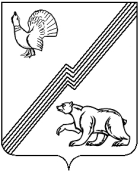 АДМИНИСТРАЦИЯ ГОРОДА ЮГОРСКАХанты-Мансийского автономного округа - ЮгрыПОСТАНОВЛЕНИЕот 28 июля 2022 года                                                                                 № 1638-пОб утверждении Порядка согласования решений главных распорядителей средств бюджета города Югорска о наличии потребности в не использованных в отчетном финансовом году остатках субсидий, в том числе грантов в форме субсидий, предоставленных на финансовое обеспечениезатрат, связанных с производством (реализацией) товаров, выполнением работ, оказанием услуг В соответствии с постановлением Правительства Российской Федерации от 18.09.2020  № 1492 «Об общих требованиях к нормативным правовым актам, муниципальным правовым актам, регулирующим предоставление субсидий, в том числе грантов в форме субсидий, юридическим лицам, индивидуальным предпринимателям, а также физическим лицам - производителям товаров, работ, услуг, и о признании утратившими силу некоторых актов Правительства Российской Федерации и отдельных положений некоторых актов Правительства Российской Федерации»:1. Утвердить  Порядок согласования решений главных распорядителей средств бюджета города Югорска о наличии потребности в не использованных в отчетном финансовом году остатках субсидий, в том числе грантов в форме субсидий, предоставленных на финансовое обеспечение затрат, связанных с производством (реализацией) товаров, выполнением работ, оказанием услуг, согласно приложению.2. Опубликовать постановление в официальном печатном издании города Югорска и разместить на официальном сайте органов местного самоуправления города Югорска. 3. Настоящее постановление вступает в силу после его официального о опубликования.4. Контроль за выполнением постановления возложить на директора департамента финансов администрации города Югорска И.Ю. Мальцеву.Исполняющий обязанности главыгорода Югорска                                                                                   С.Д. ГолинПриложениек постановлениюадминистрации города Югорскаот 28 июля 2022 года № 1638-пПорядоксогласования решений главных распорядителей средств бюджета города Югорска о наличии потребности в не использованных в отчетном финансовом году остатках субсидий, в том числе грантов в форме субсидий, предоставленных на финансовое обеспечение затрат, связанных  с производством (реализацией) товаров, выполнением работ,оказанием услуг1. Настоящий Порядок устанавливает правила согласования решений главных распорядителей средств бюджета города Югорска (далее – главные распорядители бюджетных средств) о наличии потребности в не использованных в отчетном финансовом году остатках субсидий, в том числе грантов в форме субсидий (далее – остатки субсидий, субсидии), предоставленных получателям средств (юридическим лицам,  индивидуальным предпринимателям, а также физическим лицам – производителям товаров работ, услуг) из бюджета города Югорска (далее – получатель средств) на финансовое обеспечение затрат, связанных с производством (реализацией) товаров, выполнением работ, оказанием услуг.2. Остатки субсидий, не использованных в отчетном финансовом году, находящихся на счетах получателей средств, открытых в Департаменте финансов администрации города Югорска (далее – Департамент финансов), кредитных организациях, расходуются на те же цели в текущем финансовом году на основании решения главного распорядителя бюджетных средств о наличии потребности полностью или частично в указанных средствах, принятого в форме правового акта главного распорядителя бюджетных средств (далее – решение о наличии потребности в остатках субсидий).3. Решение о наличии потребности в остатках субсидий должно содержать следующую информацию:- реквизиты муниципального нормативного правового акта, регулирующего порядок предоставления субсидий, и действующего соглашения о предоставлении субсидии, в отношении остатка которой принимается решение о наличии потребности в остатке субсидии;- наименование получателя средств из бюджета города Югорска, его ИНН;- цель предоставления субсидии;- информация о достижении значений результатов предоставления субсидии;- информация об отсутствии на конец отчетного финансового года задолженности по выплате заработной платы, уплате налогов и иных обязательных платежей в бюджеты бюджетной системы Российской Федерации, страховых взносов в государственные внебюджетные фонды Российской Федерации;- код бюджетной классификации Российской Федерации, по которому в отчетном финансовом году были осуществлены расходы бюджета города Югорска по предоставлению целевых средств (раздел, подраздел, целевая статья, вид расходов);- размер остатка субсидии, не использованного в отчетном финансовом году;- сумма неисполненных обязательств, принятых до начала текущего финансового года, подлежащих оплате в текущем финансовом году, с указанием реквизитов документов;- сумма средств субсидии, подлежащих возврату в доход бюджета города Югорска, в связи с отсутствием в их потребности.4. В срок до 25 января текущего финансового года главные распорядители бюджетных средств готовят проекты решений о наличии потребности в остатках субсидий и согласуют их в порядке, установленном инструкцией по делопроизводству в администрации города Югорска с курирующим заместителем главы города Югорска и Департаментом финансов.  5. К проекту решения о наличии потребности в остатках субсидий главные распорядители бюджетных средств прилагают пояснительную записку с описанием причин, которые привели к образованию остатков субсидий, и обоснованием необходимости их использования на те же цели в текущем финансовом году или возврата в доход бюджета города Югорска.6. Основаниями для отказа в согласовании проектов решений о наличии потребности в остатках субсидий являются:наличие в проекте решения о наличии потребности в остатках субсидий неверных и (или) недостоверных сведений;неисполненные обязательства не соответствуют целям, ранее установленным порядком предоставления субсидий;имеется задолженность на конец отчетного финансового года по выплате заработной платы, уплате налогов и иных обязательных платежей в бюджеты бюджетной системы Российской Федерации, страховых взносов в государственные внебюджетные фонды Российской Федерации;превышение суммы, заявленной к подтверждению потребности в остатке субсидий, над суммой неисполненных обязательств получателя средств из бюджета города Югорска, источником финансового обеспечения которых является не использованный в отчетном финансовом году остаток субсидии;несоблюдение срока направления проекта решения о наличии потребности в остатках субсидий, установленного пунктом 4 Порядка.7. В срок до 5 февраля текущего финансового года главный распорядитель бюджетных средств принимает решение о наличии потребности в остатках субсидий по согласованию с лицами, указанными в пункте 4 Порядка, и включает соответствующие положения в соглашения  о предоставлении указанных субсидий.8.  В случае несогласования решения о наличии потребности в остатках субсидий с лицами, указанными в пункте 4 Порядка, в срок 
до 5 февраля текущего финансового года главный распорядитель бюджетных средств принимает решение о возврате указанных средств в порядке и сроки, которые определены в муниципальном нормативном правовом акте об их предоставлении.